Муниципальное бюджетное общеобразовательное учреждение «Рогнединская средняя общеобразовательная школа»Рогнединского района Брянской области ____ ИНН 3225001707 ОГРН 1023201739067 КПП 324501001242 770 Брянская область п. Рогнедино ул. Первомайская, д. 1  тел.8 (48331)2-13-24Е-mail: tamara-shef@rambler.ru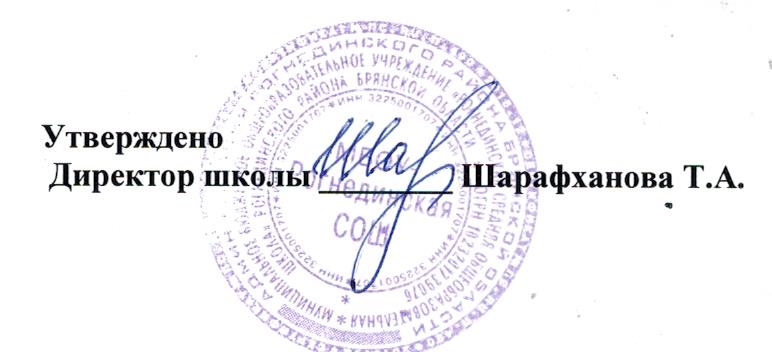 План работы школьного медиацентра МБОУ-Рогнединская СОШ Рогнединского района Брянской области на 2023-2024 учебный год.№ п\пМероприятиеСроки1Фоторепортаж о мероприятиях, проводимых в школе В течение года2Линейки, посвященные памятным датамВ течение года3Фоторепортаж со школьного дня самоуправленияОктябрь4Фоторепортаж, медиа освещение творческих конкурсовВ течение года5Акция «Письмо солдату»В течение года6Выпуск образовательных буклетов «Поговори о ППБ/ПДД»В течение года7Организация выставки «День снятия блокады Ленинграда»Январь-февраль8Организация акции в школе «Бессмертный полк»Май9Фоторепортаж о проведении мероприятий к 23 февраляФевраль10Фоторепортаж о проведении мероприятий к 8 мартаМарт11Фоторепортаж о школьной жизни «Наша школа»Июнь12Фоторепортаж из летнего лагеряИюнь